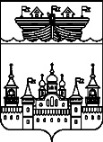 ЗЕМСКОЕ СОБРАНИЕ ВОСКРЕСЕНСКОГО МУНИЦИПАЛЬНОГО РАЙОНА НИЖЕГОРОДСКОЙ ОБЛАСТИРЕШЕНИЕ12 ноября 2019 года	№114О проведении публичных слушаний по проекту решения Земского собрания Воскресенского муниципального района Нижегородской области «О бюджете муниципального района на 2020 год и на плановый период 2021 и 2022 годов»В соответствии со статьёй 28 Федерального закона от 6 октября 2003 года № 131 – ФЗ «Об общих принципах организации местного самоуправления в Российской Федерации», статьёй 13 Устава Воскресенского муниципального района Нижегородского области, принятого постановлением Земского собрания Воскресенского района от 29 августа 2005 года №37, постановлением Земского собрания Воскресенского муниципального района Нижегородской области от 29 мая 2006 года № 32 «Об утверждении Положения о публичных слушаниях»,Земское собрание района решило:1.Назначить публичные слушания в Земском собрании Воскресенского муниципального района Нижегородской области по проекту решения Земского собрания Воскресенского муниципального района Нижегородской области «О бюджете муниципального района на 2020 год и на плановый период 2021 и 2022 годов» на 12 декабря 2019 года, начало 18-00, место проведения р.  п. Воскресенское, пл.Ленина, д. 1 (администрация района), кабинет № 18.2.Опубликовать информацию об основных характеристиках бюджета муниципального района на 2020 год и на плановый период 2021 и 2022 годов в районной газете «Воскресенская жизнь» и полный текст проекта решения Земского собрания Воскресенского муниципального района Нижегородской области «О бюджете муниципального района на 2020 год и на плановый период 2021 и 2022 годов» на официальном Интернет-сайте Администрации Воскресенского муниципального района: http://www.voskresenskoe-adm.ru в разделе «Органы МСУ и организации», подраздел «Земское собрание Воскресенского муниципального района, нормативные акты» для массового обсуждения населением Воскресенского муниципального района Нижегородской области. Определить, что письменные предложения и замечания по данному проекту принимаются в течение двух недель с момента опубликования по адресу: р.п.Воскресенское пл.Ленина, д.1, кабинет № 26 (Н.В.Мясникова).3.Назначить ответственными за подготовку и проведение публичных слушаний Н.В.Мясникову – начальника управления финансов администрации района, Е.А.Бородина - председателя постоянной комиссии Земского собрания района по бюджетной, финансовой и налоговой политике, предпринимательству, торговле и бытовому обслуживанию, С.К.Малову – главного специалиста администрации района, курирующего организационно-правовые вопросы Земского собрания района.4.Назначить заседание Земского собрания Воскресенского муниципального района Нижегородской области по вопросу принятия решения Земского собрания Воскресенского муниципального района Нижегородской области «О бюджете муниципального района на 2020 год и на плановый период 2021 и 2022 годов» на 26 декабря 2019 года, начало 10-00, место проведения р.п.Воскресенское, пл. Ленина, 1 – зал заседаний администрации района.5.Опубликовать настоящее решение в районной газете «Воскресенская жизнь», на официальном Интернет-сайте Администрации Воскресенского муниципального района: http://www.voskresenskoe-adm.ru.Председатель                                                                          Глава местногоЗемского собрания района                                                     самоуправления района                            С.И.Доронин                                                                          Н.В.Горячев